Почему в центре города поставили стелу  БАЛЬЦЕР ?!   На просторах интернета, в социальной сети – одноклассники, в контакте негодование граждан, почему в центре города поставили стелу  БАЛЬЦЕР ?!   Гражданка  Красноармейска пишет : ( дословно) « Уважаемая администрация название города Бальцер было дано 1765 году по фамилии немца старосты Бальцера Барнаули. А в 1768 году по указу был переименован в Голый Карамыш. 1942 году основан современный Красноармейск. За какие такие заслуги в центре города на площади установили арт – объект Бальцер: как староста немец Барцер Барнули, что выдающего он сделал, как город под названием Бальцер просуществовавший всего ТРИ ГОДА, что было сделано за ТРИ ГОДА, чтобы установить арт-обьект?»Под данным постом от 06.12.23 набралось уже 172 комментария Вот одни из них: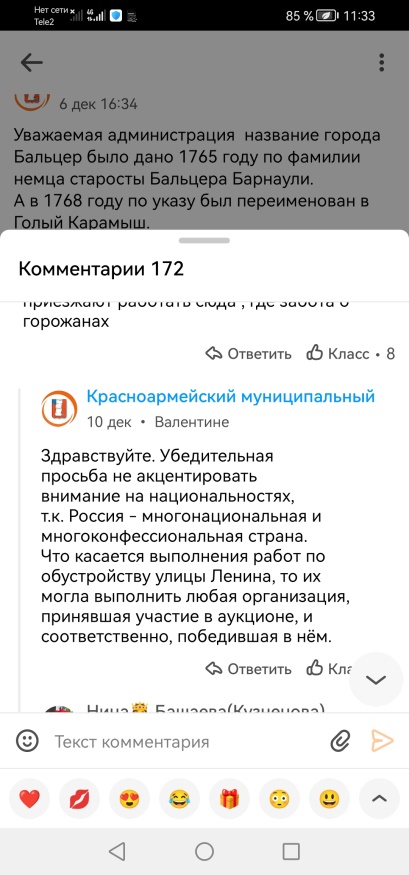 Администрация Красноармейского муниципального района конструктивно, верно ответила на волнующий  вопрос. 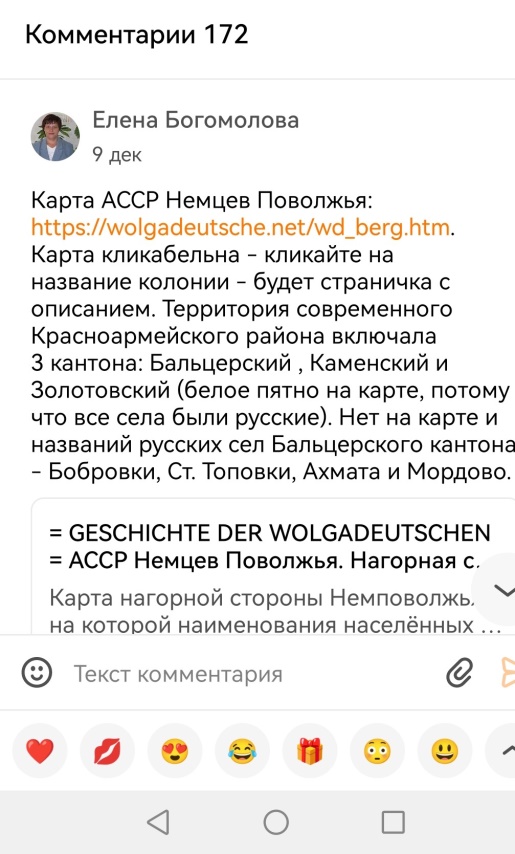 Автор поста так же продолжает писать « гневные» ответы и возмущения оппонентам, которые ему отвечают.    От себя, как жителя г. Красноармейск добавлю. Красноармейск второй раз побеждает среди малых городов с численностью населения от 20 до 50 тысяч человек, входящего в состав Саратовской агломерации. Поддержку межведомственной комиссии получил проект «Нити времён» – дизайн-концепция благоустройства центральной части города. Само название проекта говорит за себя « Нити времен». Кроме этого необходимо отметить факт, что Первые поселенцы прибыли на территорию современного Красноармейска в 1765 и получило свое название в честь старосты Бальцер. Настоящее его имя Бальтазар Барнольд.  В 1767 г. по императорскому указу поселение переименовали в Голый Карамыш.  В 1925 году колония Голый Карамыш официально преобразована в город Бальцер.А в 1941 года после ликвидации АССР немцев Поволжья город становится административным центром Бальцерского района в составе Саратовской области.                 Нынешний город Красноармейск  основали немцы Поволжья. Практически все исторические здания, фабрики нашего района построили немцы, при этом качественно. С середины XIX немецкими колонистами начали один за другим основываться небольшие кустарные производства. В одной из своих повестей Райнхард Кёльн так вот описал свой приезд в Бальцер в начале ХХ века: «Из открытых окон одноэтажных, в основном из глины и кирпича построенных домов был слышен характерный стук ткацких станков. Здесь каждый житель был или ткач, или красильщик, или кожевник» (перевод с немецкого).           Массовым бизнесом в колонии стало мукомольное производство. Первые ветряные мельницы были построены на западной окраине колонии в конце 20-х годов XIX века. Их было четыре, две принадлежали Борелю, по одной – Майзингеру и Вайцелю.           В 40-60-х годах XIX века в Бальцере возникло не менее 30 кожевенных мастерских.  Был пошив не только обуви, кожаной была конская упряжь, кожей обтягивались мягкие диваны, отделывались кареты, кожаными боли кофры и сумки путешественников. Кожевенное производство в Бальцере утвердилось надолго. По сведениям Государственного департамента торговли и мануфактур за 1884 год в Голом Карамыше насчитывалось 8 кожевенных заведений. Владельцами этих, как их тогда называли, «заводов» были Андрей Вебер, Яков Магель, Конрад Эйрих, Яков Вебер и др. Очевидно, что почти  все мануфактуры были открыты немцами Поволжья.           Славу Бальцеру как промышленному центру принесли не мельницы и не кожевенные заводы, а ткачество. Он стал одним из крупных центров Поволжья по производству хлопчатобумажной ткани, получившей название «сарпинка».В 1859 был открыт маслобойный завод.В 1870 г. был основан немцами колонистами керамический ( кирпичный ) завод.В 1884 году в городе начала работать чугунолитейная мастерская, ставшая основой для завода «Рабочий»В 1894 г. открыта пивоварня и многие другие заводы. В 1907 году Бендер построил в Бальцере ткацкую фабрику.К началу 1917 года в Бальцере работало 26 сарпиноткацких заведений, крупное производство по изготовлению чулок и вязальных изделий, 24 кожевенных мастерских, 15 красилен, заводик по выпуску «постного» масла. Кроме того, функционировала основанная Бауэром фабрика (мастерская) по производству земледельческих орудий и колёс.  И множество ремесленников-одиночек.Легкая промышленность,  кожевенное производство, кирпичное, маслобойное и многое другое производство было основано колониальными немцами. Справедливо сказать, что стела в центре нашего города несет название Бальцер.  Каждый житель г. Красноармейска видит, что большинство домов в историческом центре нашего города построены опять же немцами. Это особенность нашего города.   Многие приезжие люди удивляются архитектурой нашего города. Исторический центр Красноармейск состоит их многочисленных домов  с характерной мозаичной  кладкой.Некоторые дома  не построены из кирпича, а лишь обложены им, внутри оставаясь деревянными - как например местный краеведческий музей.Из чистого кирпича строили обеспеченные люди, например  дом  купца, предпринимателя А. Бендера, ныне здание социальной защиты, его фабрика и многое другие сооружения.  Проект « Нити времен» справедливо так назван  благодаря стеле БАЛЬЦЕР. При въезде в город видна красная, яркая символичная стела Красноармейск и при въезде видна обыкновенные сооружения построенные в советский период.     Массовый ажиотаж, негодование некоторых граждан говорить лишь об их личном скудоумии, ибо каждый образованный житель города будет понимать, почему Бальцер… Автор статьи учитель истории филиала МБОУ СОШ № 3 с. Ревино  Бочкова Н.В. 